Αίτηση γνωστοποίησης πρόθεσης ίδρυσης τεχνοβλαστούΜε την παρούσα αίτηση γνωστοποιείται η πρόθεση ίδρυσης: Σκοπός ίδρυσης τεχνοβλαστού – Περιγραφή μεταφερόμενης διανοητικής ιδιοκτησίας:Εκτιμώμενα οφέλη για το ΕΜΠ: Προτεινόμενος/οι κλάδος/κλάδοι δραστηριοποίησης:Εταίροι  (Ονοματεπώνυμο, φορέας, θέση στον φορέα, στοιχεία επικοινωνίας):Εκτιμώμενο εταιρικό κεφάλαιο:Πρόθεση κατοχύρωσης διανοητικής ιδιοκτησίας:Η νομική μορφή τεχνοβλαστού θα είναι Ιδιωτική Κεφαλαιουχική Εταιρεία (ΙΚΕ).  Προτεινόμενο ποσοστό συμμετοχής του ΕΜΠ σε περίπτωση ίδρυσης «Τεχνοβλαστού ΕΜΠ»: Αθήνα, …./…./20… (Υπογραφή)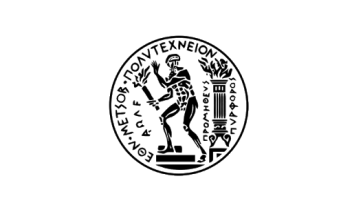 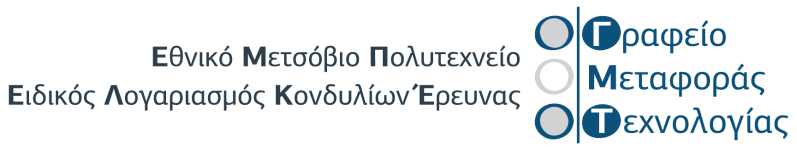 Τεχνοβλαστού ΕΜΠ (συμμετοχή του ΕΜΠ στην εταιρική σύνθεση του τεχνοβλαστού) Τεχνοβλαστού υποστηριζόμενου από το ΕΜΠ(μη συμμετοχή του ΕΜΠ στην εταιρική σύνθεση του τεχνοβλαστού)